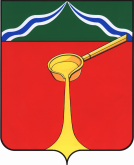 Калужская областьАдминистрация муниципального района«Город Людиново и Людиновский район»П О С Т А Н О В Л Е Н И Еот «17» 12   2020г.						                 № 1519О внесении изменений в постановление от 11.12.2020 г. №1488 «Об утверждении календарного планаофициальных физкультурных мероприятий и спортивных мероприятий Людиновского района на 2021 год»1.Внести изменения в постановления от 11.12.2020 г. №1488 «Об утверждении календарного плана официальных физкультурных мероприятий и спортивных мероприятий Людиновского района на 2021 год».1.1.Вприложение №1 добавить следующую строку:2.Контроль за исполнением настоящего постановления возложить на заместителя главы администрации муниципального района «Город Людиново и Людиновский район» О.В. Игнатову.	3.Настоящее постановление вступает в силу с момента подписания.Врио главы администрациимуниципального района                                                                                           Д.С. Удалов75.Чемпионат г. Людиново по стрельбе из лука09.01.21Ул.Механизаторов, (Зелёные горы)Все возрастные группы